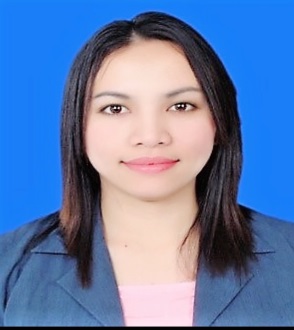 JOSEFAJOSEFA.358886@2freemail.com  POSITION APPLIED:	 OPTOMETRISTCAREER OBJECTIVES: To use my skills in the best possible way for achieving the company’s objective and goals.SKILLS:		LeadershipSelf- MotivationAbility to work under pressureTime ManagementAdaptabilityTeamworkCreativeDecision MakingCommunication SkillsWORKING EXPERIENCE:Jan. 2016 	up to Present	 Optometrist Magrabi Optical				 UAEDuties *Examining the eyes of patients and referring them to other      health practitioners if needed.*Fitting Contact Lenses.			*Educating every patient about their eye health.	 					*Communicating with patients to get detailed case histories.	*Prescribe eyeglasses and contact lenses and other vision aids.  	* Providing Excellent Customer service.2011 –up 2014                      Fortaleza Optical Clinic		                      PhilippinesDuties	 Examine eyes using observation instruments and to determine visual acuity and detect such as glaucoma, color blindness and cataract.  	*Prescribe and adjust eyeglasses, Fit Contact Lenses.                                 *Analyse test results and develop a treatment plan.	*Educate and counsel patients on contact lens care, and educate them about lens care hygiene.  	*Consult with and refer patients to ophthalmologist or other health care practitioner if additional medical treatment is determined necessary.	* Providing excellent customer service.2006 up to 2010:  	OPTOMETRIST	Gulf Optical Centre LLC.	Sultanate of Oman, MuscatDuties	*Examining patient’s eye and recognized vision related issues.	* Prescribed eyeglasses and contact lenses and analysed test results and develop a treatment plan.*Communicating with patients to get detailed case histories;* Fitting Contact lenses.* Offering advice and reassurance about vision-related matter as well as offering help and advice for patients choosing frames and lenses.* Writing referral communications to doctors.* Meeting sales targets with regard to selling spectacles or contact lenses. * Organising and planning the development of the practice.*Providing excellent customer services.2005 up to 2006:	OPTOMETRIST	RIDHWAN  Optical LLC. Sultanate of Oman, Muscat  Duties 	* Performing Eye Test and dispensing Eyeglasses and Contact    lenses.	* Prescribe rigid and soft & Hard Contact Lenses.	* Detect ocular conditions and associated and other eye related issues such as Glaucoma and Cataract conditions, and refer them to appropriate health care professionals.	* Offering patients counselling services that concerned on their eye health related issues.2000 up to 2005      OPTOMETRIST	CARAGA OPTICAL CLINIC	PhilippinesDuties *Perform a comprehensive examination of a patient’s eyes. * To detect any potential vision problems and refer them to Ophthalmologist if needed. *Counseling patients to promote better eye health and teach them how to take care their prescribed eyewear.*Test every patient’s visual acuity, depth and color perception,* Prescribe eyeglasses and Contact Lenses * Handling inventorySEMINARS ATTENDED:*Presbyopia Education ProgramConducted By: ICEE (International Center to Eye Care EducationContinuing Education on Progressive AdditionHeld in Philippine Trade center 							*IACLE ProgramHeld in Philippine Trade Center 		*Post Graduate Course in Clinical OptometryCentral College of the Philippines				*International ConferenceContact Lens PracticeSultanate of Oman         	*Multifocal Contact Lens fitting 	Philippines										* Dry Eyes						Philippines’*Customer Service Training  	Philippines*Orthokeratology TrainingPhilippinesAWARDS/ HONORS RECEIVED:College:		College Top nattier and academic Excellence AwardeesHigh School:	Academic Excellence AwardeesELIGIBILITY: Dubai health Authority Registered Optometrist Professional Regulation Commission (PRC) Board Passer and Registered PHILIPPINE OPTOMETRISTSultanate of Oman Ministry of Health Registered Optometrist Sultanate of Oman 